REGLAMENTO “ TROFEU JOAN SOLER MANLLEU”  CATEGORIA C2 INTERNACIONAL                               REGLAMENTO PARTICULAR DE LAPRUEBA PRESENTACIÓNArtículo 1.- La Entidad con nombre Club Ciclista Manlleuenc, situada en la carretera de Roda nº 1, C.P 08560 en la localidad de Manlleu (Barcelona), Telf. 699809100 / 667710991. E-mail: ccmanlleuenc@gmail.com, con la debida autorización de la Federación Catalana de Ciclismo (FCC) , y de la Real Federación Española de Ciclismo (RFEC), organiza la prueba copa  Internacional, Trofeu Joan Soler”, a celebrarse el dia 3 de Noviembre de 2018.TIPO DE PRUEBA Artículo 2.- Esta prueba pertenece a la clase C2, y está regida por lo dispuesto en los Reglamentos del Deporte Ciclista de la UCI. La prueba atribuye puntos para el Ranking de la UCI.PARTICIPACIÓN Artículo 3.- La prueba está abierta para las categorias de: ELITE SUB-23 Masculino, FÉMINAS ELITE, FEMINAS  SUB-23, JUNIORS MASCULINO, , OFICINA PERMANENTE Artículo 4.- La oficina permanente de la prueba estará instalada en la carpa al lado camión podium, Acreditaciones, entrega de dorsales, se realizarán 2 de noviembre a partir de las 4 de la tarde y el mismo dia de la prueba a partir de las 7:30h .   HORARIOS Artículo 5.- La prueba se disputará: Categoría Master 40,50,60 Salida 9h, Categoria Master 30 Salida 9:50h,conjunto con Cadetes Masculino y Femenino , Carrera infantile Salida 10:45h. Entrega de Premios 11:30h. Categoría Junior Masculino, Salida 11.30h, ELITE  Femenino, Salida12.30h, ELITE y Sub 23 Masculino Salida 13.30h, Entrega de premios 15:00H                                         CLASIFICACIONES Artículo 6.- En esta prueba se establecerá una única clasificación. 		                                                             	                                            Los premios serán establecidos por los Reglamentos U.C.I. categoria C2 , Élite y SUB23 Hombres y Mujeres respectivamente.                                                                         PROTOCOLO    Artículo 7.- Al final de la prueba deberán presentarse en el pódium, con vestimenta reglamentaria   :                         1º, 2º y 3r  clasificado de cada categoria.Artículo 8.- Las Duchas estarán situadas en las picinas municipales, a 100m antes de la linia de salida.Artículo 9.- CASOS PARTICULARES: Todos los casos no previstos en el presente Reglamento serán resueltos de acuerdo con los reglamentos del Deporte ciclista de la UCI. Salvo disposición contraria, toda decisión a tomar durante el curso de la prueba sobre el desarrollo de la carrera es de competencia exclusiva del colegio de comisarios .El colegio de comisarios deberá ajustarse a los reglamentos aplicables y, en medida de lo posible, tras consulta con la dirección de la organzación.Los problemas de organización puramente materiales serán resueltos por la dirección de la prueba con respecto a todos los reglamentos aplicables y después de consultar con el Colegio de Comisarios.El Hospital al que tendran que ser trasladados los ciclistas és:Hospital General de Vic. +34 93 8891111ORGANIZACIÓN CLUB CICLISTA MANLLEUENC Ctra, Roda nº108560 Manlleu. Barcelona. Teléfono:David Gonzalez 667710991Francisco Orihuela: 699809100E-mail: ccmanlleuenc@gmail.comPROGRAMA Oficina permanente: Dia ,2 de 16.30 a 19:30 y dia 3  de     7:30 a 12 :30 h.                                           7:30 a 12:30 horas.9:00h Master 40-50-609:50h Master 30, cadete masc I fem.10:45h Carrera infantil11:30h Entrega de premios11:30h Juniors12.30h Feminas Elite 13.30 Elite y sub23 Masculino15:00h Entrega de premiosLa Ceremonia de entrega de premios, para todas las categorias, se realizará después de finalizar la ultima carrera. LOCALIZACIÓN CIRCUITO 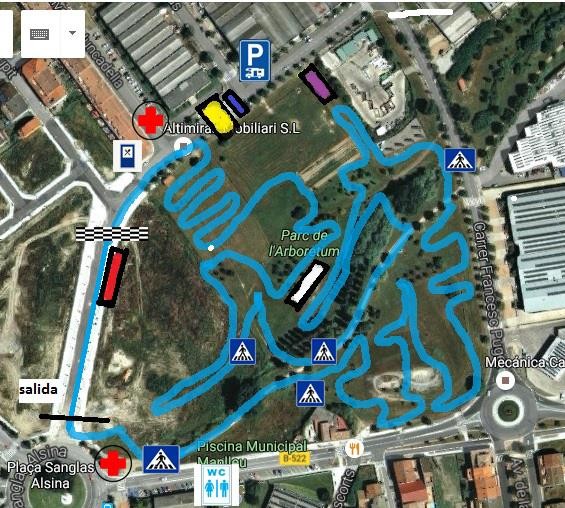 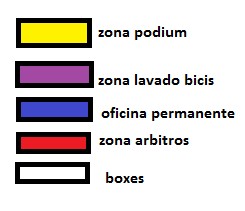 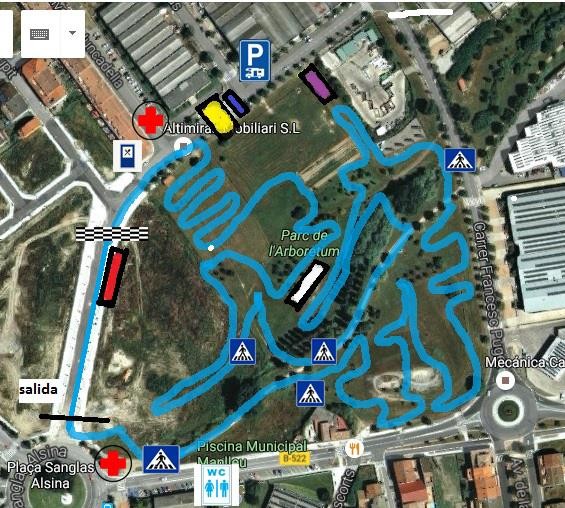 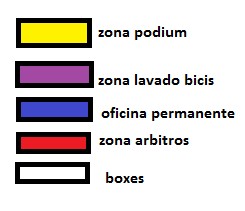 circuito de 3.000 m –circuit 3000mzona de paso                             Zona Bar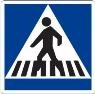 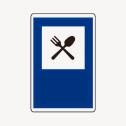 Ambulancias                    Autocaravanas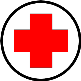 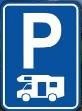 Servicios y duchas                              Meta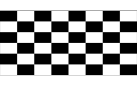 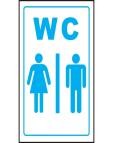 PREMIOS Premios estipulados por la UCI. ELITE SUB23 MASCULINO UCI C21º---350 €  2º---180€ 3º---120€ 4º---90€ 5º---85€ 6º---80€ 7º---75€ 8º---70€ 9º---65€ 10º---60€ 11º—55€ 12º---50€ 13º---45€ 14º---40€ 15º---35€ 16º---25€ 17º---25€ 18º---25€ 19º---25€ 20º---25€ELITE FEMENINO SUB23 UCI C21º---350 €  2º---180€ 3º---120€ 4º---90€ 5º---85€ 6º---80€ 7º---75€ 8º---70€ 9º---65€ 10º---60€ 11º—55€ 12º---50€ 13º---45€ 14º---40€ 15º---35€ 16º---25€ 17º---25€ 18º---25€ 19º---25€ 20º---25€JUNIOR MASCULINO UCI C21º---150 €  2º---100€ 3º---70€ 4º--60€ 5º---50€ 6º---50€ 7º---50€ 8º---40€ 9º---40€ 10º---40€ 11º—30€ 12º---30€ 13º---30€14º---30€ 15º---30€